AUBURN UNIVERSITY INSTITUTIONAL REVIEW BOARD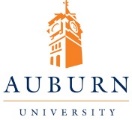 PERSONNEL MODIFICATION FORM(USE THIS FORM ONLY TO REQUEST A MODIFICATION TO KEY PERSONNEL) Submit the modification form via irbsubmit@auburn.edu         Guidance available www.auburn.edu/irb                        For information or assistance completing the form contact us at 334-844-5966 or IRBAdmin@auburn.eduToday’s Date  _____________Signatures Principal Investigator  ___________________________________   Date  __________________   Faculty PI, if applicable  __________________________________  Date  __________________Version Date:  09/12/19Principal InvestigatorProtocol NumberTitle of Protocol      Add the following personnel (Attach CITI documentation for new personnel)NameRole in ProtocolExperience/Training/DegreesNameRole in ProtocolExperience/Training/Degrees    Remove the following personnelNameRole in ProtocolFederal regulations require IRB approval before implementing proposed changes.Use Adobe Acrobat/Pro 9 or greater standalone program.  No hand-written forms.